Виговська Наталія Анатоліївна – к.н.соц.ком.,старша викладачка кафедри журналістикиВітаю. Я, Виговська Наталія Анатоліївна, протягом десяти років працюю на факультеті журналістики ЗНУ. В професійній журналістиці я вже понад 20 років. Окрім викладання дисциплін  «Журналістське розслідування», «Аналітичну журналістику», «Журналістику даних», «Аналіз даних» в університеті, я займаюся професійною аналітикою регіональних медіа і моніторингом порушень прав журналістів як регіональна представниця ГО «Інститут масової інформації». Також є медіатренеркою з питань дотримання професійних стандартів журналістики, зокрема, у висвітленні конфліктно-чутливих тем.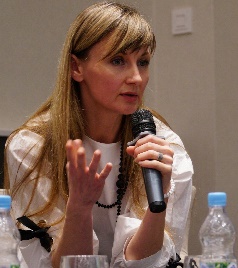 До цього працювала як журналістка в регіональних газетах, ще майже п’ять років головною редакторкою і директоркою газети «Острова свободи», яку створили з нуля. В 2015 році захистила дисертацію на тему «Мультимедійність та конвергентність як фактори трансформації регіональних медіа». Учасниця міжнародних програм і стажувань в Україні, Німеччині, Польщі, Італії, Бельгії. Маю чорний пояс з айкідо.Мої контакти:e-mail: spilkamnz@|gmail.comтел. 0612891224FB: https://www.facebook.com/nataliya.vygovskayaTelegram: nv_df